Oak Class Home LearningBelow is a list of activities/resources that can be used with any home learning whilst we are not at school. Please try to do some spelling, handwriting, times tables and reading activities everyday; and then some other activities to suit. If it helps to keep some structure, then you could create a timetable to follow but there is no need to as home life is very different so please mix up the activities and fit them in as you can.Practise spellings- Spelling shed will have different spelling patterns on that have previously been looked at in class for children to go over.- Target spelling words are on seesaw that the children have had previously. Please practise all of these to make sure they are fully embedded.- The year 3 & 4 common exception words (from the curriculum) can be found here to practise as well: http://www.crosslee.manchester.sch.uk/serve_file/253974- Yr 3 & 4 spelling rules can also be practise here: https://spellingframe.co.uk/Practise handwriting- Please encourage children to join their writing with the correct formation and joins. They should be writing fully across the line with appropriately sized spaces. Ascenders and descenders should be the same height and writing should sit on the line.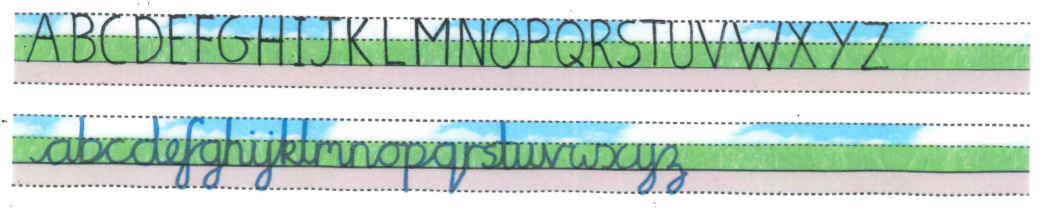 Practise times tables- TT Rockstars remains available to help children learn their times tables. Any other methods and games are also welcome so that yr 4 children know all the tables up to 12 x 12. Yr 3 children need to know the 2, 3, 4, 5, 8 and 10x tables but of course are welcome to learn the others as well.Reading- Please allow time for your child to read both independently and to an adult. Also, please read stories to them. It is important that children hear stories being read with appropriate expression and can practise reading with expression themselves as this is a big aid to comprehension. Online stories can also be listened to (Oxford owl website, Maths & English- Education city remains available. Below is a copy of the areas of maths that the children have covered so far and so please use this website to practise all of these areas of learning rather than just sticking to the games in the homework section. They do not need to look at objectives that we have not yet covered. - Many subscription educational websites are offering free access during this time that have loads of resources for a range of learning:https://www.twinkl.co.uk/ This is a service used by school that is offering a free service for parents and children whilst the schools are closed – enter the code UKTWINKLHELPShttps://kids.classroomsecrets.co.uk/ Maths and reading home learning packages.https://whiterosemaths.com/homelearning/ A fantastic maths website offering online lessons and activities during the school closures.- Many other websites are free online to practise maths and English skills:https://mathsframe.co.uk/https://www.coolmathgames.com/https://www.topmarks.co.uk/https://www.ictgames.com/mobilePage/index.htmlhttps://www.oxfordowl.co.uk/welcome-back/for-home A huge range of resources and activities including online books to read.http://www.pobble365.com/ A great website for literacy that provides a different interesting picture for every day of the year. With it comes a story starter, questions, editing opportunities and other ideas for literacy work. https://www.vooks.com/ A streaming library of storybooks, brought to life, to help encourage the love of reading. Paid app but free trial.https://kahoot.com/Science- https://www.bbc.co.uk/bitesize/subjects/z2pfb9qPEhttps://www.youtube.com/channel/UCAxW1XT0iEJo0TYlRfn6rYQ Joe Wicks is streaming 30 minutes live workout sessions on his YouTube channel everyday starting Monday at 9am. So you can start the day positively with some physical activity!- Try out some ‘Just Dance’ on YouTube or be calm with some ‘Cosmic kids yoga’.Geography- Use google earth to investigate places around the world. Try drawing a map of what you see. - Choose a country or land feature to research and find out about.History- https://www.bbc.co.uk/bitesize/subjects/zcw76sg- Choose any period in history to find out about and display what they’ve learnt in a manner of their choosing. - Take a virtual tour of the British Museum https://britishmuseum.withgoogle.com/Art/DT- Have a go at some junk modelling.- Use websites to help you draw e.g. https://www.artforkidshub.com/how-to-draw/https://www.howtodraw.pics/https://www.mrsmactivity.co.uk/ Full of lots of activities for children to do.There’s also a facebook page called ‘Lessons on Lockdown’ that has ideas for activities.Of course there are many other websites to do activities from. Have fun, message me on seesaw if you need anything and hope to see you soon!Miss Wilson